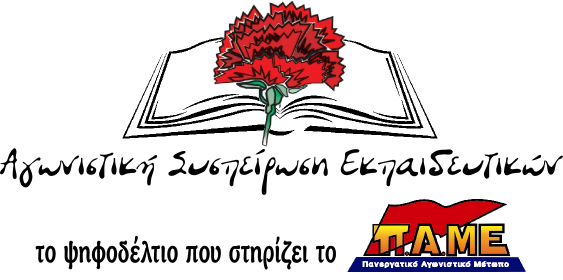 ΣΥΛΛΟΓΟΥ ΕΚΠΑΙΔΕΥΤΙΚΩΝ Π.Ε. «ΡΟΖΑ ΙΜΒΡΙΩΤΗ»Για τα αποτελέσματα των εκλογών αντιπροσώπων στην 88η Γ.Σ. ΔΟΕΣυναδέλφισσες, συνάδελφοιΧαιρετίζουμε όλους όσους στις εκλογές του Συλλόγου μας 14 Μάη στηρίξατε με την ψήφο σας την Αγωνιστική Συσπείρωση Εκπαιδευτικών (το ψηφοδέλτιο που στηρίζει το ΠΑΜΕ) και ανταποκριθήκατε στο κάλεσμά μας, για να κάνετε τη διαφορά με την ψήφο σας. Και την κάνατε, ενισχύοντας την παράταξή μας και σε ψήφους και σε ποσοστά, δίνοντάς μας τη δύναμη να εκλέξουμε τους τρεις από τους πέντε αντιπροσώπους του Συλλόγου μας για την 88η  Γ.Σ. του Κλάδου.Ακόμη, ευχαριστούμε και όλους όσους δεν έκαναν το βήμα, μας άκουσαν όμως, συζήτησαν μαζί μας και νιώθουν την ανάγκη να υπάρχει ένα κίνημα που θα συγκρούεται με την κυβερνητική πολιτική και θα διεκδικεί με βάση τις πραγματικές μας ανάγκες, χωρίς να μπαίνει στη λογική του μικρότερου κακού. Η άνοδος σε ψήφους και ποσοστό της ΑΣΕ σε σχέση με τις αντίστοιχες εκλογές του 2017 (από 224 ψήφους το 2017 σε 271 φέτος) προβάλλει ακόμη πιο επιτακτικά την αναγκαιότητα να αλλάξει η Ομοσπονδία, να γίνει μια Ομοσπονδία μαχητική, που θα πρωτοστατεί στους μικρούς και μεγάλους αγώνες του Κλάδου και συνολικά του εργατικού κινήματος, μια Ομοσπονδία στήριγμα των συναδέλφων και όχι στυλοβάτη της κυβέρνησης, όπως συμβαίνει μέχρι σήμερα. Επιπλέον, η εκλογική ενίσχυση της ΑΣΕ αποτυπώνει την πρωτοπόρα και συνεπή στάση που είχε στις μεγάλες κινητοποιήσεις του προηγούμενου χρόνου, που κορυφώθηκαν τον Γενάρη του 2019, με αιχμή τη μονιμοποίηση όλων των συναδέλφων αναπληρωτών και τα δικαιώματά τους αλλά και σε κάθε άλλη μάχη.Συναδέλφισσες, συνάδελφοι, συνεχίζουμε μαχητικότερα για να διαμορφώσουμε τους όρους για ένα κίνημα που θα παλεύει αταλάντευτα για όλα όσα δικαιούμαστε, κόντρα σε αυτούς που θέλουν να μας καταδικάσουν να ζούμε με «ψίχουλα», γυρνώντας την πλάτη στον συμβιβασμένο κυβερνητικό συνδικαλισμό, με όποιο πρόσωπο κι αν εμφανίζεται. Θα συνεχίσουμε να δίνουμε τη µάχη για να εμποδίσουμε και να ανατρέψουμε ρυθμίσεις, που χτυπάνε τα εργασιακά δικαιώματα των εκπαιδευτικών και τα µορφωτικά δικαιώµατα των παιδιών, για να πάρουμε πίσω τις απώλειές μας και να ζήσουμε με βάση τις σύγχρονες ανάγκες μας!Η συμμετοχή στις μαζικές διαδικασίες, ώστε οι αποφάσεις να παίρνονται συλλογικά, και η συσπείρωση στο σωματείο μας είναι σίγουρο ότι θα φέρουν καλύτερες μέρες.Συνεχίζουμε, πιο αποφασιστικά, πιο μαχητικά, πιο αισιόδοξα! Στους αγώνες μας βρίσκεται η ελπίδα και η προοπτική!Καταδικάζουμε με ενιαίο πολιτικό και συνδικαλιστικό κριτήριο την αντιλαϊκή πολιτική παντού! Στους Αγώνες, στα Σωματεία, στις Τοπικές και Περιφερειακές εκλογές, στις Ευρωεκλογές, όπου μας δοθεί η ευκαιρία! Συνεχίζουμε συλλογικά και μαχητικά!23/5/2019